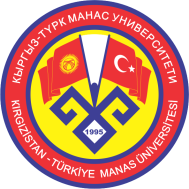 KIRGIZİSTAN-TÜRKİYE MANAS ÜNİVERSİTESİ(KYRGYZ-TURKISH MANAS UNIVERSITY).........  / ......... AKADEMİK YILI– ..................  DÖNEMİ.........  / .........  (ACADEMIC YEAR)                     (TERM)ÖĞRETİM ELEMANI HAREKETLİLİK PROGRAMIACADEMIC STAFF MOBILITY PROGRAMME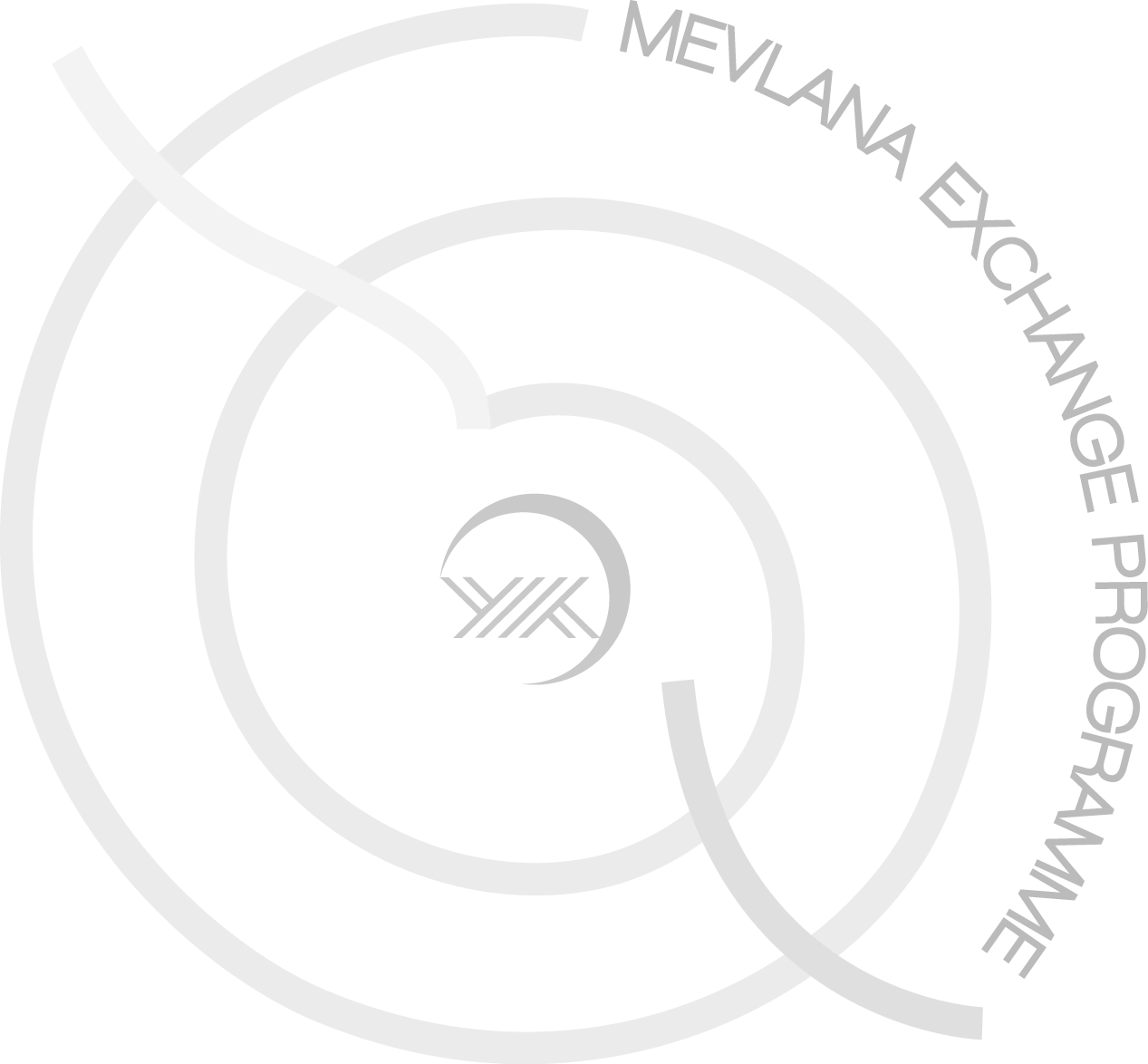 Kişisel Bilgiler(Personal Information)Adı – Soyadı:                                                   Cinsiyeti:  
Name-SurnameGenderAdı – Soyadı:                                                   Cinsiyeti:  
Name-SurnameGenderKişisel Bilgiler(Personal Information)Bölüm/Program Adı:                                                                                          Unvanı:
Department-Programme name	TitleBölüm/Program Adı:                                                                                          Unvanı:
Department-Programme name	TitleKişisel Bilgiler(Personal Information)Adres: 
AddressAdres: 
AddressKişisel Bilgiler(Personal Information)Tel: 
TelephoneE-posta:E-mailKişisel Bilgiler(Personal Information)Faks:
FaxFaks:
FaxGönderen Üniversite HomeInstitutionYükseköğretim Kurumunun Adı:	
Name of Higher Education InstitutionGönderen Üniversite HomeInstitutionMEVLANA Kodu:
MEVLANA ID CodeGönderen Üniversite HomeInstitutionDönem:	 Güz Dönemi Bahar Dönemi                               Yaz Okulu                
TermFall Term Spring Term Summer SchoolGönderen Üniversite HomeInstitutionHareketlilik Süresi:
Mobility Period	Gönderen Üniversite HomeInstitutionPlanlanan Başlangıç Tarihi: 
Planned Start DateGönderen Üniversite HomeInstitutionPlanlanan Bitiş Tarihi : 
Planned End DateGönderen Üniversite HomeInstitutionBölüm Başkanı/ KoordinatörüHead of Department/CoordinatorGönderen Üniversite HomeInstitutionAdı – Soyadı:
Name-Surname			Gönderen Üniversite HomeInstitutionAdres	: 
AddressGönderen Üniversite HomeInstitutionTel.:	                                                       Faks                                  E-mail            
Telephone			Fax		E-mailGönderen Üniversite HomeInstitutionİmza:                                                                                         Tarih: 
SignatureDateGönderen Üniversite HomeInstitutionKurum Koordinatörü
Institutional CoordinatorGönderen Üniversite HomeInstitutionAdı -Soyadı:
Name-SurnameGönderen Üniversite HomeInstitutionİmza:  Tarih:
SignatureDateGidilecek Üniversite  HostInstitutionYükseköğretim Kurumunun Adı: 	
Name of the InstitutionGidilecek Üniversite  HostInstitutionMEVLANA Kodu:
MEVLANA ID CodeGidilecek Üniversite  HostInstitutionDönem:	 Güz Dönemi    Bahar Dönemi                               Yaz Okulu                
Semester Fall Semester                          Spring Semester Summer School                                                                                                                                     Gidilecek Üniversite  HostInstitutionHareketlilik Süresi: 
MobilityPeriod	Gidilecek Üniversite  HostInstitutionPlanlanan Başlangıç Tarihi: 
Planned Start DateGidilecek Üniversite  HostInstitutionPlanlanan Bitiş Tarihi : 
Planned End DateGidilecek Üniversite  HostInstitutionBölüm Başkanı/ KoordinatörüHead of Department/CoordinatorGidilecek Üniversite  HostInstitutionAdı – Soyadı:
Name-Surname			Gidilecek Üniversite  HostInstitutionAdres	:
AddressGidilecek Üniversite  HostInstitutionTel.:	                                                       Faks                                  E-mail            
Telephone			Fax		E-mailGidilecek Üniversite  HostInstitutionİmza:                                                                                            Tarih:
SignatureDateGidilecek Üniversite  HostInstitutionKurum Koordinatörü
Institutional CoordinatorGidilecek Üniversite  HostInstitutionAdı -Soyadı:
Name-SurnameGidilecek Üniversite  HostInstitutionİmza:                                                                                                     Tarih
SignatureDateAkademik Bilgiler(Academic Information)MEVLANA Faaliyet Alan Kodu	:
MEVLANA FieldCodeAkademik Bilgiler(Academic Information)Faaliyetin Türü:     Ders Verme     Seminer     ÇalıştayDiğer :
Type of activity Lecturing Seminar Workshop OtherAkademik Bilgiler(Academic Information)Derece:      Ön lisans            Lisans Yüksek Lisans     Doktora         Diğer 
Degree Associate degree BA	MA	Ph.D.   	OtherAkademik Bilgiler(Academic Information)Bu faaliyetten yararlanacak tahmini öğrenci ve varsa öğretim elemanı sayısı: 
Estimated number of potential student and academic staff beneficiaries if avaibleHAREKETLİLİĞİN KATMA DEĞERİ (Added-Value of  theMobility)(Hem gönderen hem kabul eden yükseköğretim kurumu hem de öğretim elemanı için)(Both for home, host institutions and academic staff)BEKLENEN SONUÇLAR (ExpectedOutcomes)
(Hareketlilik sonucunda tüm taraflar için beklenen sonuçları belirtiniz) (Please specify the expected outcomes for all parties as a result of the mobility)DERS PROGRAMI 
StudyProgrammeDERS PROGRAMI 
StudyProgrammeDERS PROGRAMI 
StudyProgrammeDERS PROGRAMI 
StudyProgrammeDERS PROGRAMI 
StudyProgrammeDersin Adı
Course NameKredisi
CreditKredisi
CreditGünü
DaySaati
TimeDersin Adı
Course NameUlusal NationalAKTS
ECTSGünü
DaySaati
TimeÖğretim Elemanının İmzası: …………………
Signature of AcademicStaffÖğretim Elemanının İmzası: …………………
Signature of AcademicStaffÖğretim Elemanının İmzası: …………………
Signature of AcademicStaffÖğretim Elemanının İmzası: …………………
Signature of AcademicStaffGönderen Yükseköğretim Kurumunun AdıName of the Home InstitutionGidilecek Yükseköğretim Kurumunun AdıName of the Host InstitutionYetkili Kişi Adı Soyadı/Unvanı (Dekan, Müdür, vb)

Name/Surname/Title of the Authorized Person (Dean, Directoretc.)Yetkili Kişi Adı Soyadı/Unvanı (Dekan, Müdür, vb)

Name/Surname/Title of the  Authorized Person (Dean, Directoretc.)İmza/Mühür  
Signature/Stampİmza/Mühür  
Signature/StampTarih 
Date_____/_____/______Tarih 
Date_____/_____/______